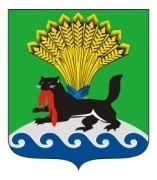 РОССИЙСКАЯ ФЕДЕРАЦИЯИРКУТСКАЯ ОБЛАСТЬИРКУТСКОЕ РАЙОННОЕ МУНИЦИПАЛЬНОЕ ОБРАЗОВАНИЕАДМИНИСТРАЦИЯПОСТАНОВЛЕНИЕот 26.11.2018											     №538О внесении изменений в постановление администрации Иркутского районного муниципального образования от 08.11.2017 № 484 «Об утверждении муниципальной программы Иркутского районного муниципального образования «Молодежная политика в  Иркутском районном муниципальном образовании» на 2018-2023 годыВ целях реализации на территории  Иркутского районного муниципального образования мероприятий подпрограммы «Молодым семьям – доступное жилье» на 2014 - 2020 годы государственной программы Иркутской области «Доступное жилье»  на 2014 - 2020 годы, утвержденной постановлением Правительства Иркутской области от 24.10.2013 № 443-пп, и подпрограммы «Молодым семьям – доступное жилье» на 2018 - 2020 годы муниципальной программы Иркутского районного муниципального образования «Молодежная политика в Иркутском районном муниципальном образовании» на 2018 - 2023 годы, утвержденной постановлением администрации Иркутского районного муниципального образования от 08.11.2017 № 484, в соответствии со ст.ст. 39, 45, 54 Устава Иркутского районного муниципального образования, администрация Иркутского районного муниципального образованияПОСТАНОВЛЯЕТ:1. Внести в постановление администрации Иркутского районного муниципального образования от 08.11.2017 № 484 «Об утверждении муниципальной программы Иркутского районного муниципального образования «Молодежная политика в Иркутском районном муниципальном образовании» на 2018 - 2023 годы» (далее – муниципальная программа) следующие изменения:В подпрограмме «Молодым семьям – доступное жилье» на 2018 - 2020 годы, являющейся приложением 3 к муниципальной программе:1) в абзаце четвёртом пункта 3.1. и далее по тексту слова «отдел физической культуры, спорта и молодежной политики комитета по социальной политике администрации Иркутского районного муниципального образования», «отдел ФКСиМП» заменить словами «комитет по социальной политике»;    2) в пункте 3.20. слово «сентября» заменить словом «июня»;3) абзац третий пункта 3.21. исключить;4) абзац четвёртый пункта 3.21 изложить в следующей редакции:«Приобретаемое жилое помещение (создаваемый объект индивидуального жилищного строительства) при использовании социальной выплаты на приобретение жилья за счет средств федерального, областного и (или) местного бюджетов (бюджета) должно находиться на территории Иркутского района.»;5) дополнить пункт 3.21. абзацем следующего содержания:«В целях сохранения гарантий молодых семей, подавших заявление об участии в областной подпрограмме до вступления в силу постановления Правительства Иркутской области от 29.06.2018 № 474-пп «О внесении изменений в государственную программу Иркутской области «Доступное жильё» на 2014 – 2020 годы», за указанными семьями сохраняется право на приобретение (строительство) жилого помещения на территории Иркутской области, то есть на условиях, установленных областной подпрограммой до вступления в силу указанного выше постановления Правительства Иркутской области.»;6) абзац второй пункта 3.25. изложить в следующей редакции:«Предоставление социальной выплаты за счет средств федерального, областного и районного бюджетов осуществляется в рамках реализации основного мероприятия «Обеспечение жильем молодых семей» государственной программы Российской Федерации «Обеспечение доступным и комфортным жильем и коммунальными услугами граждан Российской Федерации», утвержденной Постановлением Правительства Российской Федерации от 30.12.2017 № 1710 (далее – федеральная подпрограмма)».2. Отделу по организации делопроизводства и работе с обращениями граждан организационно-контрольного управления администрации Иркутского районного муниципального образования внести в оригинал постановления, указанного в пункте 1. настоящего постановления, информацию о внесении изменений в правовой акт.3. Опубликовать настоящее постановление в газете «Ангарские огни», разместить на официальном сайте Иркутского районного муниципального образования в информационно-телекоммуникационной сети «Интернет» по адресу www.irkraion.ru.	4. Контроль за исполнением настоящего постановления возложить на первого заместителя Мэра района.Исполняющий обязанности Мэра района			               П.Н. Новосельцев